481/18Mineral Titles ActMineral Titles ActNOTICE OF GRANT OF A MINERAL TITLENOTICE OF GRANT OF A MINERAL TITLETitle Type and Number:Extractive Mineral Permit 31056Granted:25 October 2018, for a period of 5 YearsArea:13.54 HectaresLocality:BYNOEName of Holder/s:100% SETH PTY LTD [ACN. 062 084 119]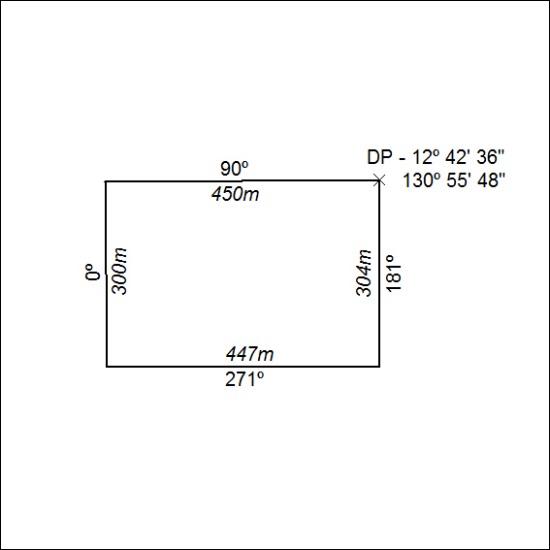 